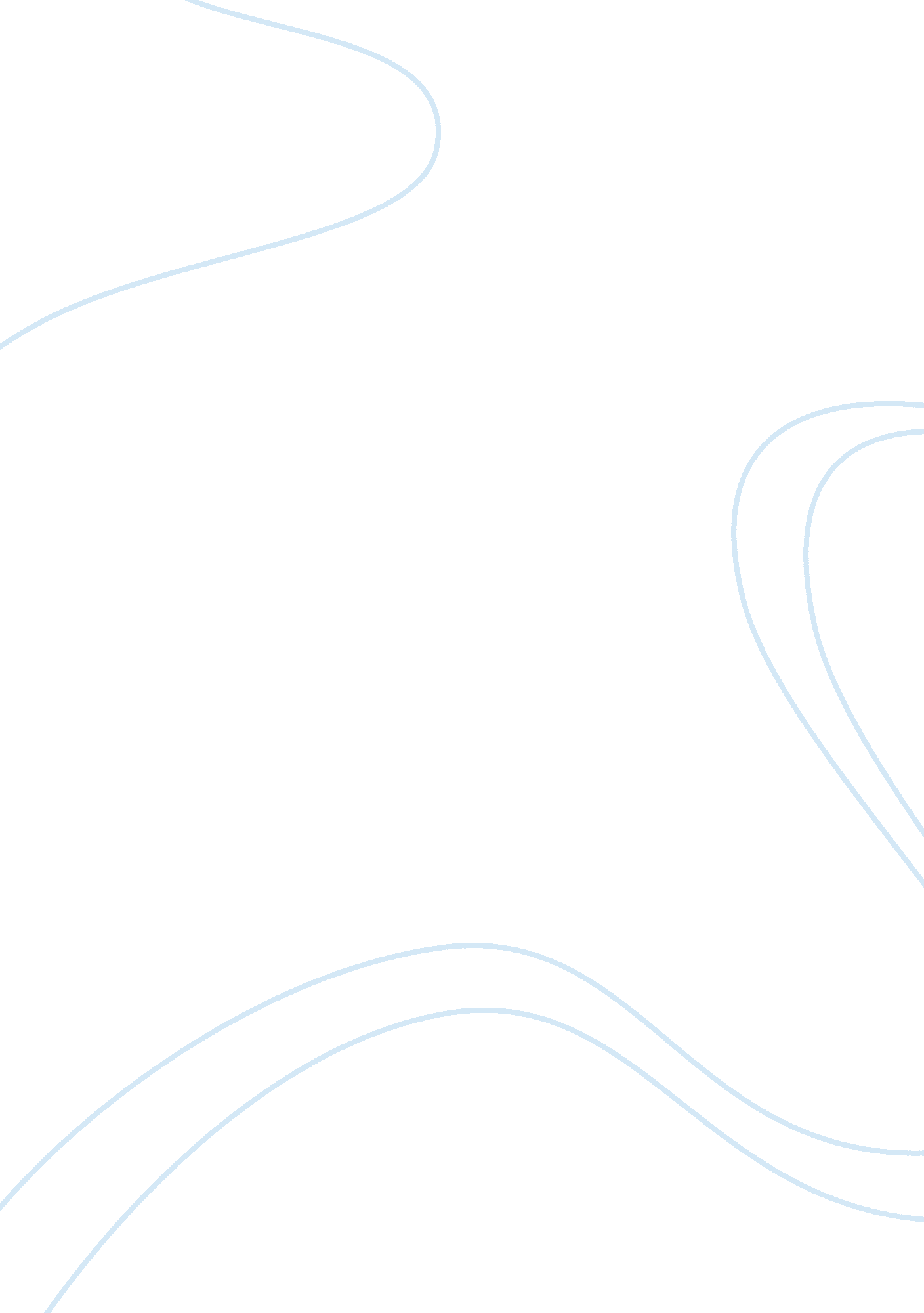 The advantages and disadvantages of public transportaion essay sampleTransportation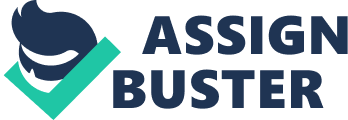 This essay will focus on some of advantages and disadvantages of public transportation. First of all, I’d like to talk about advantages of public transportation. Using public transportation can reduce the number of people who drive their own car. It can ease traffic jam and improve road condition. We can also reduce air pollution by using public transportation. Public transportation can accommodate a lot of people and send them various destinations. It leads to the reduction of harmful emission gasses such as carbon dioxide. On the other hand, we have some disadvantages associated with public transportation. Using an automobile is more accessible than public transportation when we live in countryside. In most cases, there are few busses, trains and taxes in there. It’s very inconvenient for local people. If they have their own cars, they can drive anytime and anywhere. What’s more, it’s tough for elderly people to use public transportation. They have to go up and down the stairs when they use public transportation. There are many stations which don’t have elevators or escalators in Japan. In my opinion, I can’t live without public train because I can get to the office in time. At any rate, public transportation is essential for our daily life. This essay will focus on some of advantages and disadvantages of public transportation. First of all, I’d like to talk about advantages of public transportation. Using public transportation can reduce the number of people who drive their own car. It can ease traffic jam and improve road condition. We can also reduce air pollution by using public transportation. Public transportation can accommodate a lot of people and send them various destinations. It leads to the reduction of harmful emission gasses such as carbon dioxide. On the other hand, we have some disadvantages associated with public transportation. Using an automobile is more accessible than public transportation when we live in countryside. In most cases, there are few busses, trains and taxes in there. It’s very inconvenient for local people. If they have their own cars, they can drive anytime and anywhere. What’s more, it’s tough for elderly people to use public transportation. They have to go up and down the stairs when they use public transportation. There are many stations which don’t have elevators or escalators in Japan. In my opinion, I can’t live without public train because I can get to the office in time. At any rate, public transportation is essential for our daily life. 